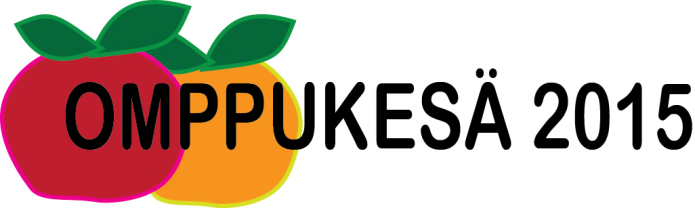 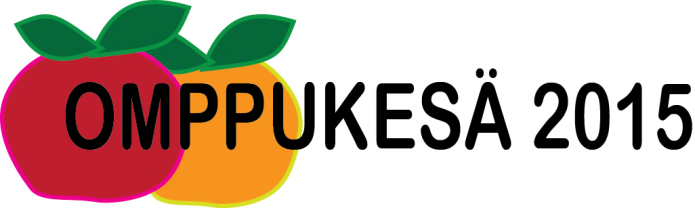 

TULE MUKAAN KASVATTAMAAN JÄTTILÄISPUUTA!
Kirjoita lappuun (lappuja saat kirjastosta) lukemiesi kolmen kirjan tiedot ja palauta se kirjastoosi. 
Lappua vastaan saat kirjaston tiskiltä omenan, joka laitetaan omppupuuhun. Eniten omppuja ajalla 
2.6. – 29.8.2015 kerännyt lukija palkitaan. Myös kaikkien muiden lukijoiden kesken arvotaan palkintoja.
Oma nimi: ______________________________________________________ Ikä: _________________Puh./ sähköposti: ______________________________________________________________________1. Kirjan nimi:_________________________________________________________________________     Kirjailijan nimi: ______________________________________________________________________

2. Kirjan nimi:_________________________________________________________________________     Kirjailijan nimi: ______________________________________________________________________3. Kirjan nimi:_________________________________________________________________________     Kirjailijan nimi: ______________________________________________________________________

TULE MUKAAN KASVATTAMAAN JÄTTILÄISPUUTA!
Kirjoita lappuun (lappuja saat kirjastosta) lukemiesi kolmen kirjan tiedot ja palauta se kirjastoosi. 
Lappua vastaan saat kirjaston tiskiltä omenan, joka laitetaan omppupuuhun. Eniten omppuja ajalla 
2.6. – 29.8.2015 kerännyt lukija palkitaan. Myös kaikkien muiden lukijoiden kesken arvotaan palkintoja.
Oma nimi: ______________________________________________________ Ikä: _________________Puh./ sähköposti: ______________________________________________________________________1. Kirjan nimi:_________________________________________________________________________     Kirjailijan nimi: ______________________________________________________________________

2. Kirjan nimi:_________________________________________________________________________     Kirjailijan nimi: ______________________________________________________________________3. Kirjan nimi:_________________________________________________________________________     Kirjailijan nimi: ______________________________________________________________________